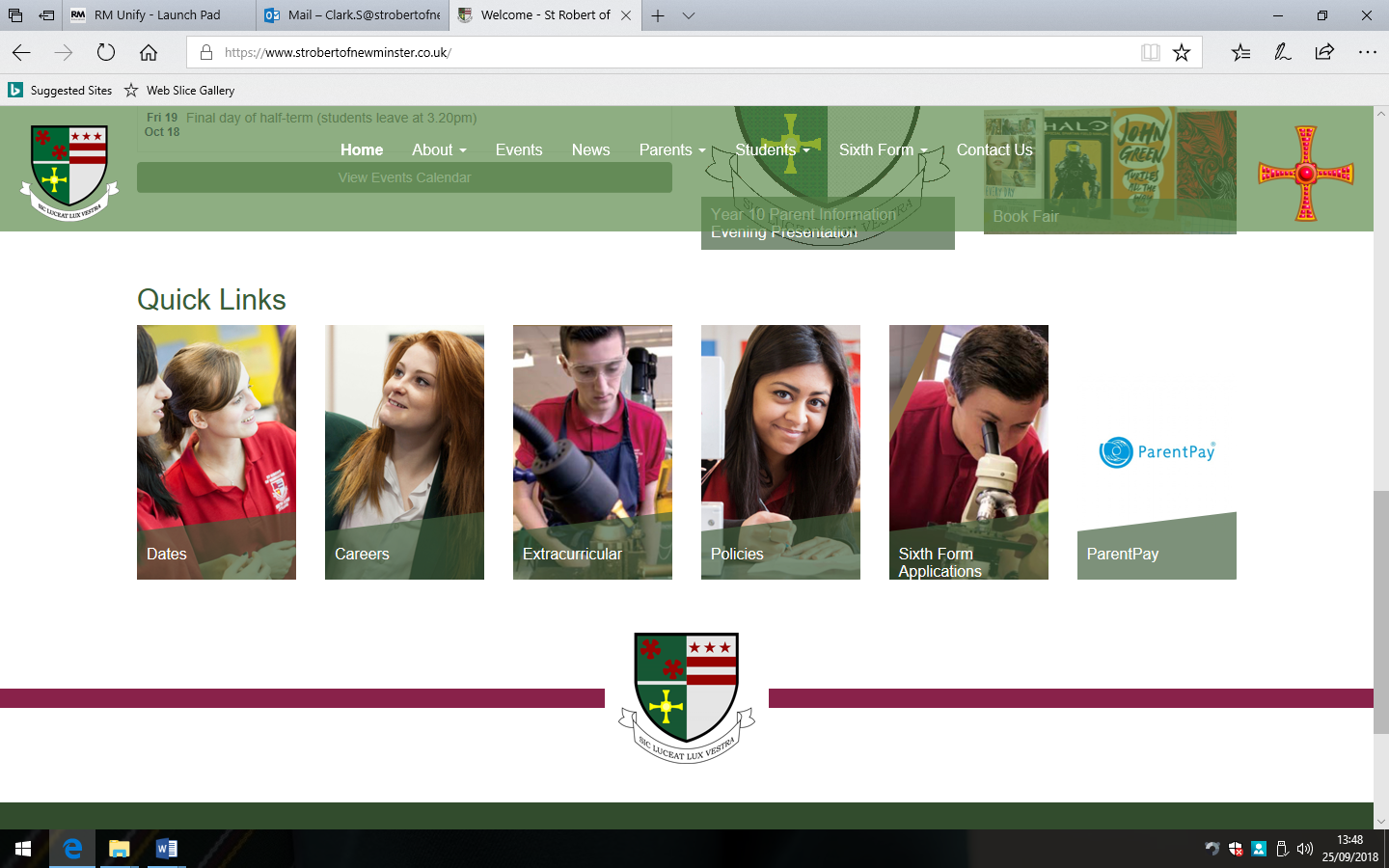 Key Question:Content:Skill Focus:Term 1:How do I use software correctly, appropriately and safely?Office Applications File ManagementOnline SafetyCyberbullying and online trollingOrganising files and foldersBasic Office ApplicationsSchool Email skillsUsing the Internet SafetyTerm 2:How do computers work?Hardware ComponentsSoftwareThe InternetBinary numbers Research skillsPresenting informationSimple binary conversionTerm 3:How do we control computers?Block based programmingProgramming constructsPhysical computing with the BBC Micro:bitComputational thinking skillsAssessmentTime/VenueWhat will be assessed?1 : Linking to Term 1 Assessment held in-class1hrTeacher assessedSubject knowledge recall 2: Linking to Term 2Assessment held in-class1hrTeacher assessedSubject knowledge recall 3: Section 3 covers all three TermsAssessment held in-class1hrTeacher assessedSubject knowledge recall Computational thinking